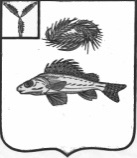 СОВЕТНОВОКРАСНЯНСКОГО МУНИЦИПАЛЬНОГО ОБРАЗОВАНИЯЕРШОВСКОГО РАЙОНА  САРАТОВСКОЙ ОБЛАСТИРЕШЕНИЕот 25.06.2018 года								№ 91-174В соответствии с Федеральным законом от 29.12.2017 №463-ФЗ «О внесении в федеральный закон «Об общих принципах организации местного самоуправления в Российской Федерации» и отдельные законодательные акты Российской Федерации», руководствуясь Уставом Новокраснянского муниципального образования Ершовского муниципального района, Совет Новокраснянского муниципального образования Ершовского муниципального района РЕШИЛ:1.Внести в решение Совета Новокраснянского муниципального образования от 14.04.2015  № 36/62 «Об утверждении Правил благоустройства, обеспечения чистоты и порядка на территории Новокраснянского муниципального образования» следующие изменения:Пункт 1.4 изложить в новой редакции:«1.4. благоустройство территории - деятельность по реализации комплекса мероприятий, установленного правилами благоустройства территории муниципального образования, направленная на обеспечение и повышение комфортности условий проживания граждан, по поддержанию и улучшению санитарного и эстетического состояния территории муниципального образования, по содержанию территорий населенных пунктов и расположенных на таких территориях объектов, в том числе территорий общего пользования, земельных участков, зданий, строений, сооружений, прилегающих территорий»;Пункт 1.5 изложить в новой редакции:«1.5. элементы благоустройства - декоративные, технические, планировочные, конструктивные устройства, элементы озеленения, различные виды оборудования и оформления, в том числе фасадов зданий, строений, сооружений, малые архитектурные формы, некапитальные нестационарные строения и сооружения, информационные щиты и указатели, применяемые как составные части благоустройства территории»Дополнить решение пунктом 1.11 следующего содержания:«1.11 прилегающая территория - территория общего пользования, которая прилегает к зданию, строению, сооружению, земельному участку в случае, если такой земельный участок образован, и границы которой определены правилами благоустройства территории муниципального образования в соответствии с порядком, установленным законом субъекта Российской Федерации;Дополнить решение пунктом 9.23 следующего содержания:«9.23. Лицо, ответственное за эксплуатацию здания, строения, сооружения (за исключением собственников и (или) иных законных владельцев помещений в многоквартирных домах, земельные участки под которыми не образованы или образованы по границам таких домов), обязано принимать участие, в том числе финансовое, в содержании прилегающих территорий в случаях и порядке, которые определяются правилами благоустройства территории муниципального образования.»2. Настоящее решение вступает в силу с момента подписания, за исключением пунктов 1.3, 1.4 которые вступает в силу с 28 июня 2018 года.3.Настоящее решение подлежит обнародованию в местах утвержденных решением Совета Новокраснянского муниципального образования Ершовского муниципального района Саратовской области и размещению на официальном сайте администрации Ершовского муниципального района Саратовской области в сети Интернет.Секретарь Совета Новокраснянского МОЕршовского района Саратовской области			А.А.ФоминыхО внесении изменений в решение Совета Новокраснянского муниципального образования Ершовского муниципального районаСаратовской области  от 14.04.2015 № 34/62